Temat kompleksowy: WIOSENNE POWROTY Temat dnia: Kolorowe MotyleData: 15.04.2021r.Grupa dzieci: 4-5 latkiWitam Was w nowym dniu dziś rozmawiać będziemy o pięknych kolorowych motylach. Na początek przypomnienie bajki z której dowiecie się skąd się biorą Motyle. https://youtu.be/_1KcrvRTUpE  film Poniżej zapoznajcie się z CYKLEM ŻYCIA MOTYLA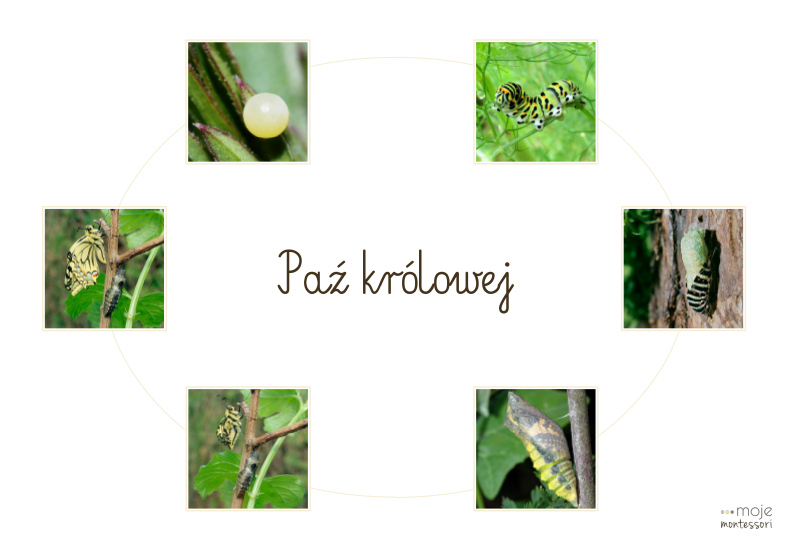 Teraz zamieńcie się w motylki i potańczcie do piosenki https://www.youtube.com/watch?v=NFvfoCdPQWU Teraz przyjrzyjcie się różnym rodzajom motyli. 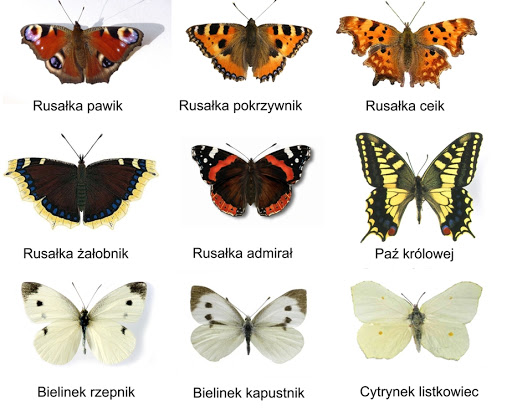 Kazałam Wam się przyjrzeć tym motylkom ponieważ waszym kolejnym zadaniem jest praca plastyczna do której potrzebna chusteczka higieniczna, sznureczek bądź nitka i farby z których zrobicie kolorowego motyla. 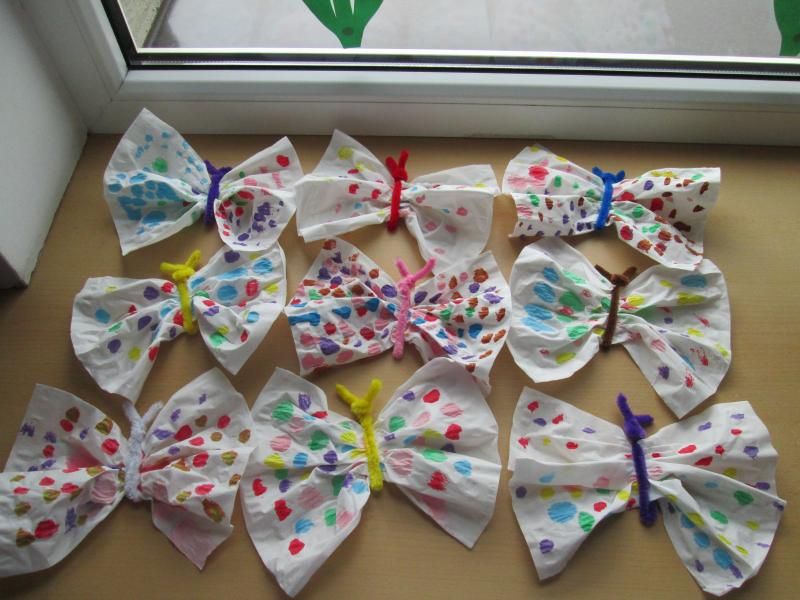 By miło się Wam malowało włączcie sobie te piosenki https://www.youtube.com/watch?v=r4dgW-CJIc8  piosenka Miłej zabawy. Pozdrawiamy 			